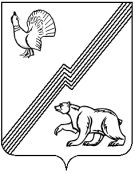 АДМИНИСТРАЦИЯ ГОРОДА ЮГОРСКАХанты-Мансийского автономного округа – Югры ПОСТАНОВЛЕНИЕот 19 августа 2020 года									          № 1144Об утверждении Порядка взаимодействия администрации города Югорска, муниципальных учреждений города Югорскас организаторами добровольческой (волонтерской) деятельности, добровольческими (волонтерскими) организациямиВ соответствии с подпунктом 2 пункта 4 статьи 17.3 Федерального закона от 11.05.1995 № 135-ФЗ «О благотворительной деятельности и добровольчестве (волонтерстве)» и пунктом 3 постановления Правительства Российской Федерации от 28.11.2018 № 1425 «Об утверждении общих требований к порядку взаимодействия федеральных органов исполнительной власти, органов исполнительной власти субъектов Российской Федерации, органов местного самоуправления, подведомственных им государственных и муниципальных учреждений, иных организаций с организаторами добровольческой (волонтерской) деятельности и добровольческими (волонтерскими) организациями и перечня видов деятельности, в отношении которых федеральными органами исполнительной власти, органами исполнительной власти субъектов Российской Федерации, органами местного самоуправления утверждается порядок взаимодействия государственных и муниципальных учреждений с организаторами добровольческой (волонтерской) деятельности, добровольческими (волонтерскими) организациями»,  Федеральным законом от 06.10.2003 № 131-ФЗ «Об общих принципах организации местного самоуправления в Российской Федерации»,  руководствуясь Уставом города Югорска:1. Утвердить Порядок взаимодействия администрации города Югорска, муниципальных учреждений города Югорска с организаторами добровольческой (волонтерской) деятельности, добровольческими (волонтерскими) организациями (приложение). 2. Опубликовать постановление в официальном печатном издании города Югорска и разместить на официальном сайте органов местного самоуправления города Югорска.3. Настоящее постановление вступает в силу после его официального опубликования.4. Контроль за выполнение постановления возложить на заместителя главы города Югорска  Т.И. Долгодворову.Глава города Югорска                                                                                                 А.В. БородкинПриложениек постановлениюадминистрации города Югорскаот 19 августа 2020 года № 1144Порядок взаимодействия администрации города Югорска, муниципальных учреждений города Югорска с организаторами добровольческой (волонтерской) деятельности, добровольческими (волонтерскими) организациями (далее – Порядок)1. Общие Положения1.1. Настоящий Порядок определяет процедуру взаимодействия администрации города Югорска, подведомственных муниципальных учреждений города Югорска с организаторами добровольческой (волонтерской) деятельности, добровольческими (волонтерскими) организациями на территории города Югорска (далее соответственно – администрация города, учреждения, организаторы добровольческой деятельности, добровольческие организации, добровольческая деятельность) на территории города Югорска (далее – муниципальное образование).1.2. Цели взаимодействия:1) повышение качества жизни лиц, получающих помощь добровольцев (волонтеров);2) развитие гражданского общества, формирование культуры добровольчества на территории муниципального образования;3) распространение добровольческой деятельности и увеличение количества добровольческих организаций и участников добровольческой деятельности на территории муниципального образования;4) обеспечение эффективного партнерского взаимодействия администрации города, учреждений  и организаторов добровольческой деятельности, добровольных организаций.1.3. Задачи взаимодействия:1) обеспечение эффективного партнерского взаимодействия администрации города, учреждений  и  организаторов добровольческой деятельности, добровольных организаций для достижения указанных в пункте 1.2 настоящего Порядка целей на территории муниципального образования;2) содействие добровольческой деятельности. 1.5. Принципы взаимодействия:1) соблюдение нормативных правовых актов Российской Федерации;2) взаимное уважение и партнерское сотрудничество администрации города, учреждений с организаторами добровольческой деятельности, добровольческими организациями;3) поддержка социальных проектов, общественно - гражданских инициатив в социальной сфере на территории муниципального образования;4) ответственность сторон за выполнение взятых на себя обязательств.1.6. Формы взаимодействия:1) проведение совместных акций и мероприятий; 2) методическая, консультативная, организационная, информационная поддержка проектов организатора добровольческой деятельности, добровольческой организации; 3) формирование совместных коллегиально  - совещательных  органов, рабочих групп, экспертных советов по решению социально-экономических задач развития муниципального образования; 4) иные формы взаимодействия и поддержки, предусмотренные законами и иными нормативными правовыми актами Российской Федерации. 2. Порядок взаимодействия2.1. Инициирование взаимодействия администрации города, учреждений и организатора добровольческой деятельности, добровольческой организации осуществляется посредством заключения соглашения по следующим видам деятельности:1) содействие в оказании медицинской помощи в организациях, оказывающих медицинскую помощь;2) содействие в оказании социальных услуг в стационарной форме социального обслуживания.3) содействие в оказании социальных услуг в организациях для детей-сирот и детей, оставшихся без попечения родителей.4) содействие в защите населения и территорий от чрезвычайных ситуаций, обеспечение пожарной безопасности и безопасности людей на водных объектах.2.2. Организатор добровольческой деятельности, добровольческая организация в целях осуществления взаимодействия направляют в администрацию города Югорска, учреждения почтовым отправлением с описью вложения или в форме электронного документа через информационно-телекоммуникационную сеть «Интернет» предложение о намерении взаимодействовать в части организации добровольческой деятельности (далее - предложение), содержащее следующую информацию:а) фамилия, имя, отчество (при наличии), если организатором добровольческой деятельности является физическое лицо;б) фамилия, имя, отчество (при наличии) и контакты руководителя организации добровольческой деятельности (добровольческой организации) или ее представителя (телефон, электронная почта, адрес), если организатором добровольческой деятельности, добровольческой организации  является юридическое лицо;в) государственный регистрационный номер, содержащийся в Едином государственном реестре юридических лиц;г) сведения об адресе официального сайта или официальной страницы в информационно-телекоммуникационной сети «Интернет» (при наличии);д) идентификационный номер, содержащийся в единой информационной системе в сфере развития добровольчества (волонтерства) (при наличии);е) перечень предлагаемых к осуществлению видов работ (услуг), осуществляемых добровольцами в целях, предусмотренных пунктом 1 статьи 2 Федерального закона от 11.05.1995 № 135-ФЗ «О благотворительной деятельности и добровольчестве (волонтерстве)» (далее - Федеральный закон № 135-ФЗ), с описанием условий их оказания, в том числе возможных сроков и объемов работ (оказания услуг), уровня подготовки, компетенции, уровня образования и профессиональных навыков добровольцев (волонтеров), наличия опыта соответствующей деятельности организатора добровольческой деятельности, добровольческой организации и иных требований, установленных законодательством Российской Федерации.2.3. Администрация города, учреждение по результатам рассмотрения предложения в срок, не превышающий 10 рабочих дней со дня его поступления, принимают одно из следующих решений:- о принятии предложения;- об отказе в принятии предложения с указанием причин, послуживших основанием для принятия такого решения.Срок рассмотрения предложения может быть увеличен на 10 рабочих дней в случае, если необходимо запросить дополнительную информацию у организатора добровольческой деятельности, добровольной организации.2.4. Администрация города, учреждение  информирует организатора добровольческой деятельности, добровольческую организацию о принятом решении почтовым отправлением с описью вложения или в форме электронного документа через информационно-телекоммуникационную сеть «Интернет» в соответствии со способом направления предложения в срок, не превышающий 7 рабочих дней со дня истечения срока рассмотрения предложения.2.5. В случае принятия предложения  администрация города, учреждение   информирует  организатора  добровольческой деятельности, добровольческую организацию об условиях осуществления добровольческой деятельности:а) об ограничениях и о рисках, в том числе вредных или опасных производственных факторах, связанных с осуществлением добровольческой деятельности;б) о правовых нормах, регламентирующих работу администрации города, учреждения;в) о необходимых режимных требованиях, правилах техники безопасности и других правилах, соблюдение которых требуется при осуществлении добровольческой деятельности;г) о порядке и сроках рассмотрения (урегулирования) разногласий, возникающих в ходе взаимодействия сторон;д) о сроке осуществления добровольческой деятельности и основаниях для досрочного прекращения ее осуществления;е) об иных условиях осуществления добровольческой деятельности.2.6. Организатор добровольческой деятельности, добровольческая организация в случае отказа учреждения принять предложение вправе направить в администрацию города Югорска, являющейся учредителем учреждения, аналогичное предложение, которое рассматривается в порядке, установленном настоящим Порядком.2.7. Взаимодействие администрации города, учреждений с организатором добровольческой деятельности, добровольческой организацией осуществляется на основании соглашения о взаимодействии (далее - соглашение). 2.8. Администрация города, учреждение назначает сотрудника, ответственного за взаимодействие с добровольцами и представителями организатора добровольческой деятельности, добровольческой организацией.2.9. Соглашение заключается в случае принятия администрацией города, учреждением решения об одобрении предложения организатора добровольческой деятельности, добровольческой организации. Соглашение  предусматривает:а) перечень видов работ (услуг), осуществляемых организатором добровольческой деятельности, добровольческой организацией в целях, указанных в пункте 1 статьи 2 Федерального закона № 135-ФЗ;б) условия осуществления добровольческой деятельности;в) сведения об уполномоченных представителях, ответственных за взаимодействие со стороны организатора добровольческой деятельности, добровольческой организации и со стороны администрации города, учреждения, для оперативного решения вопросов, возникающих при взаимодействии;г) порядок, в соответствии с которым администрация города, учреждение, информирует организатора добровольческой деятельности, добровольческую организацию о потребности в привлечении добровольцев;д) возможность предоставления администрацией города, учреждением мер поддержки, предусмотренных статьей 18 Федерального закона № 135-ФЗ, помещений и необходимого оборудования;е) возможность учета деятельности добровольцев в единой информационной системе в сфере развития добровольчества;ж) обязанность организатора добровольческой деятельности, добровольческой организации, информировать добровольцев о рисках, связанных с осуществлением добровольческой деятельности (при наличии), с учетом требований, устанавливаемых уполномоченным федеральным органом исполнительной власти;з) обязанность организатора добровольческой деятельности, добровольческую организацию, информировать добровольцев о необходимости уведомления о перенесенных и выявленных у них инфекционных заболеваниях, препятствующих осуществлению добровольческой деятельности, а также учитывать указанную информацию в работе;и) иные положения, не противоречащие законодательству Российской Федерации.2.10. Организатор добровольческой деятельности, добровольческая организация, получившие для подписания проект соглашения, в течение 5 рабочих дней со дня получения обеспечивает его подписание и представление в администрацию города или учреждение.В случае непредставления организатором добровольческой деятельности, добровольческой организацией подписанного соглашения, в течение 2 рабочих дней с даты истечения срока, указанного в абзаце первом настоящего пункта, указанный организатор добровольческой деятельности, добровольческая организация считаются отказавшимися от заключения соглашения.При несогласии с отдельными пунктами соглашения организатор добровольческой деятельности, добровольческая организация в пределах срока, указанного в абзаце первом настоящего пункта, передает проект соглашения с протоколом разногласий в администрацию города или учреждение.2.11. При получении протокола  разногласий администрация города, учреждение в срок, не превышающий 3 рабочих дней с даты поступления проекта соглашения с протоколом разногласий, проводит согласительное совещание с участием организатора добровольческой деятельности, добровольческой организации, направившим соответствующий протокол разногласий (далее – совещание).По итогам совещания в день его проведения оформляется протокол урегулирования разногласий, который подписывается всеми участниками совещания.2.11. По результатам совещания администрация города, учреждение:1) в случае достижения согласия – обеспечивает подписание главой города Югорска, руководителем учреждения проекта соглашения и направление одного экземпляра Соглашения организатору добровольческой деятельности, добровольческой организации почтовым отправлением с описью вложения в срок, не превышающий 3 рабочих дней со дня проведения совещания;2) в случае недостижения согласия – принимает решение об отказе в заключении  соглашения и направляет информацию о принятом решении организатору добровольческой деятельности, добровольческой организации почтовым отправлением с описью вложения в срок, не превышающий 3 рабочих дней со дня проведения совещания.2.12. Срок заключения соглашения с администрацией города, учреждением не может превышать 14 рабочих дней со дня получения организатором добровольческой деятельности, добровольческой организацией решения об одобрении предложения.